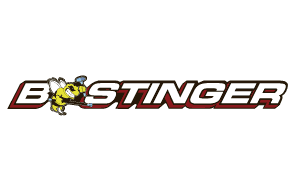  Contact: Jake Edson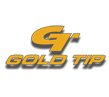 Communications ManagerOutdoor Products	(763) 323-3865FOR IMMEDIATE RELEASE 		 		    E-mail: pressroom@vistaoutdoor.comGold Tip and Bee Stinger Pro Shooters Position for Summer Olympics with Strong Showings at Outdoor World Cup in Shanghai, ChinaGold Tip Pro and Australian Team Member Mike Brosnan Debuts Pierce Platinum Arrows with Podium Trip in Outdoor World CupAMERICAN FORK, Utah – May 10, 2016 – Archery leader Gold Tip’s new micro-diameter  Pierce arrow shafts are already having an impact in world competition, setting the stage for a strong showing at this summer’s Olympic Games in Rio de Janeiro. During the First Stage of the Outdoor World Cup in Shanghai China this week, top archers from around the world competed for prize money, and more importantly, ranking that will lead into the upcoming Olympic Games.    Gold Tip Pro Shooter and Australian team member Mike Brosnan captured the Bronze Medal in compound competition. Brosnan is a new member of Team Gold Tip and Team Bee Stinger and was debuting his new Gold Tip Pierce Platinum shafts.“This was also my first major outing representing Gold Tip,” Brosnan said. “My Platinum Peirce 340s have been a revelation. I couldn't be happier with how they perform. I'm firmly of the belief there isn't a better arrow on the market.”In addition, Bee Stinger Pro Shooter and U.S. Olympic Team hopeful Brady Ellison qualified with an incredible score just three points off the World Record. Gold Tip and Bee Stinger are Vista Outdoor brands and two of the most recognizable and trusted names in tournament archery and in bowhunting. For more information, visit www.GoldTip.com and www.beestinger.com.About Vista OutdoorVista Outdoor is a leading global designer, manufacturer and marketer of consumer products in the growing outdoor sports and recreation markets. The company operates in two segments, Shooting Sports and Outdoor Products, and has a portfolio of well-recognized brands that provides consumers with a wide range of performance-driven, high-quality and innovative products for individual outdoor recreational pursuits. Vista Outdoor products are sold at leading retailers and distributors across North America and worldwide. Vista Outdoor is headquartered in Utah and has manufacturing operations and facilities in 13 U.S. States, Canada, Mexico and Puerto Rico along with international customer service, sales and sourcing operations in Asia, Australia, Canada, Europe and New Zealand. For news and information, visit www.vistaoutdoor.com or follow us on Twitter @VistaOutdoorInc and Facebook at www.facebook.com/vistaoutdoor.###